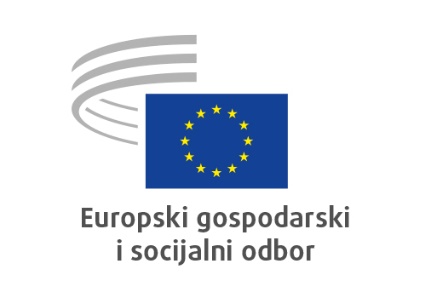 Bruxelles, 7. listopada 2022.STRUČNA SKUPINA ZA EKONOMSKU I MONETARNU UNIJU TE EKONOMSKU I SOCIJALNU KOHEZIJUSocijalna taksonomija – izazovi i prilikeKljučne točkeEGSO:poziva Komisiju da objavi zakašnjelo izvješće u kojem se opisuju odredbe koje bi bile nužne za proširenje područja primjene taksonomije održivosti EU-a na „druge ciljeve održivosti, kao što su socijalni ciljevi”, kako se traži u Uredbi o taksonomiji;zalaže se za operativno održivu i konceptualno utemeljenu socijalnu taksonomiju kako bi se ostvarile prilike i istodobno svladavali izazovi. Taksonomija EU-a trebala bi biti usklađena sa sveobuhvatnim pristupom uključujući ekološku i socijalnu održivost;smatra da su minimalne zaštitne mjere iz Uredbe dobrodošle, ali nisu dovoljne da osiguraju socijalnu održivost za radnike, potrošače i zajednice;smatra da je financiranje socijalne skrbi kroz državnu potrošnju i dalje ključno. Ipak, socijalna taksonomija mogla bi osigurati smjernice za ulaganja s pozitivnim socijalnim učincima;preporučuje da se socijalna taksonomija uključi u okvir za održivo financiranje i da se posebno utvrdi veza s planiranom Direktivu o korporativnom izvješćivanju o održivosti;uvjeren je da bi dobro osmišljena socijalna taksonomija doprinijela borbi protiv lažnog socijalnog oglašavanja;preporučuje da se počne s jednostavnim i jasnim smjernicama, da se osiguraju jednostavni i transparentni postupci te da se postupno nadopunjavaju;smatra da bi taksonomija EU-a trebala biti zlatni standard koji odražava višu razinu ambicije od one predviđene zakonodavstvom;pozdravlja predložene ciljeve Platforme, a to su dostojanstven rad, odgovarajući životni standard te uključive i održive zajednice;preporučuje upućivanje na europski stup socijalnih prava i ciljeve održivog razvoja. Poštovanje ljudskih i radničkih prava također mora biti uvjet;smatra da bi poštovanje kolektivnih ugovora i mehanizama suodlučivanja u skladu s odgovarajućim nacionalnim i europskim pravom trebalo biti uključeno u načelo nenanošenja bitne štete;potiče zakonodavce da socijalne partnere i organizacije civilnog društva u potpunosti uključe u osmišljavanje socijalne taksonomije;uvjeren je da je uspjeh taksonomije povezan s njezinom vjerodostojnošću, a uključene aktivnosti moraju zadovoljiti široko prihvaćenu definiciju održivosti;želi istaknuti daljnje prednosti povezane sa socijalnom taksonomijom:treba podržati sve veću potražnju za socijalno usmjerenim ulaganjima uvođenjem pouzdane taksonomije koja je ujedno usklađen koncept za mjerenje socijalne održivosti; taksonomija bi mogla pomoći u smanjivanju rizika uzrokovanih društveno štetnim aktivnostima;transparentnost je ključna za učinkovitost tržišta kapitala, a mogla bi pridonijeti i socijalnom unutarnjem tržištu kako je navedeno u članku 3. UFEU-a; EU bi trebao razvijati svoje prednosti i nastojati postati uzor i predvodnik ekološke i socijalne održivosti;također ističe izazove i moguća rješenja:nepoštovanje taksonomije ne smije se smatrati štetnim;definicija onoga što treba uključiti u taksonomiju bit će kontroverzna, ali upravo bi zbog toga definicija trebala podlijegati demokratskom donošenju odluka; socijalna taksonomija mogla bi dovesti do dodatnih zahtjeva za izvješćivanje, koji se mogu svesti na najmanju moguću mjeru upućivanjem na povezana zakonodavstva kao što je, na primjer, Direktiva o korporativnom izvješćivanju o održivosti.Evaluacija Europskog fonda za strateška ulaganja 2.0Ključne točkeEGSO:naglašava da se svi dionici s kojima je provedeno savjetovanje slažu s time da su rezultati EFSU-a bili vrlo pozitivni u smislu njegove sposobnosti da mobilizira znatne količine ulaganja, čime je pomogao smanjiti ozbiljni manjak ulaganja u EU-u nakon velike recesije;napominje da bi trebalo promicati uključivanje socijalnih partnera i organizacija civilnog društva u pokretanje i provedbu programa ulaganja EU-a, osobito programa InvestEU;smatra da je uključenost organiziranog civilnog društva potrebno osigurati i na nacionalnoj razini, i to uspostavom savjetodavnih odbora koje čine organizacije koje predstavljaju socijalne partnere i civilno društvo, kao i relevantna tijela, EIB i financijske institucije;smatra da je važno, prema potrebi, ojačati tehničke kapacitete javnih uprava;ističe da su sudionici posjetâ u svrhu utvrđivanja činjenica izrazili potrebu da EU zadrži i ojača svoju predanost promicanju ulaganja i njihovom usmjeravaju na postizanje ciljeva zelenog plana i digitalne transformacije, uz pravedne tranzicije, kao i na jačanje socijalne kohezije;ističe da su se organizacije civilnog društva s kojima je provedeno savjetovanje složile da je potrebno ojačati komplementarnost i sinergije između programa InvestEU i drugih programa ulaganja EU-a;napominje da većina organizacija civilnog društva s kojima je provedeno savjetovanje smatra da je potrebno uvesti instrumente za procjenu učinka koji ti programi imaju na radne i životne uvjete pojedinaca i zajednica te na konvergenciju među regijama;ističe da bi detaljniji podaci o financijskim, ekonomskim i socijalnim rezultatima ulaganja u okviru EFSU-a i InvestEU-a mogli pridonijeti unapređenju djelotvornosti tih programa. Potrebno je osmisliti instrumente za točnije mjerenje dodatnosti;poziva Komisiju i EIB da razmotre načine za promicanje sinergija programa InvestEU sa strukturnim i kohezijskim fondovima kako bi se otklonila pristranost prema razvijenijim regijama utvrđena tijekom provedbe EFSU-a;napominje da su se organizacije civilnog društva složile da bi MSP-ovi i poduzeća socijalne ekonomije trebali dobiti prednost kad je posrijedi financiranje sredstvima InvestEU-a. Potrebno je promicati kapacitete tih poduzeća za potpuno sudjelovanje u glavnim linijama ulaganja koje potiče EU, što bi se moglo ostvariti s pomoću ESCU-a i EPPU-a. Od ključne je važnosti na europskoj razini utvrditi homogenu definiciju MSP-ova, poduzeća srednje tržišne kapitalizacije i poduzeća socijalne ekonomije, čime bi se pojednostavile administrativne formalnosti kako bi se smanjilo administrativno opterećenje za manja poduzeća;ističe da se, neovisno o različitim razinama upotrebe ESCU-a i EPPU-a u provedbi EFSU-a u raznim zemljama, oba instrumenta smatraju korisnima i da ih treba ojačati;smatra da bi tijekom provedbe programa InvestEU trebalo ojačati transparentnost i vidljivost.Financiranje Fonda za klimatsku prilagodbu iz Kohezijskog fonda i instrumenta Next Generation EUKljučne točkeEGSO:Priznaje da Europska unija (EU) poduzima značajne korake u borbi protiv klimatskih promjena i smanjenju emisija stakleničkih plinova. Dugoročni plan klimatske, okolišne i energetske politike EU-a usmjeren je na sprječavanje najgorih posljedica klimatske krize s kojom se naš planet suočava.Naglašava da unatoč velikoj predanosti EU-a, posljedice klimatskih promjena i nestašice resursa, nažalost, već izlaze na vidjelo. Stoga se moramo prilagoditi novim okolnostima s kojima se prije nismo susretali.Ističe da smo se od 2021. suočili s dvjema vrlo značajnim krizama koje su pokazale da mehanizmi financiranja EU-a nisu prilagođeni za odgovor na te krize. Prva je razaranje uzrokovano poplavama i požarima diljem Europe tijekom ljeta 2022. Druga je aktualna energetska kriza i potreba za energetskom autonomijom EU-a do koje je dovela ruska invazija na Ukrajinu 2022.Napominje da je raspoloživi godišnji proračun Fonda solidarnosti Europske unije (FSEU-a) umanjen zbog troškova naknade štete koju su izazvale nedavne prirodne katastrofe te da ga treba drastično povećati. Financiranje EU-a za prelazak na zelenu energiju osjetno je veće, no u njemu se ne uzima u obzir hitnost aktualnih potreba EU-a za energetskom autonomijom i golem rizik od energetskog siromaštva.Smatra da je EU-u potreban novi mehanizam financiranja u okviru kojega se državama članicama u hitnim situacijama, kao što su one gore navedene, može ponuditi neposredna i značajna pomoć. Stoga EGSO predlaže osnivanje novog Fonda za klimatsku prilagodbu. Financiranje bi se trebalo preusmjeriti iz postojećih fondova EU-a, konkretno iz Kohezijskog fonda i Mehanizma za oporavak i otpornost, no njime bi trebalo upravljati na pojednostavnjen i dosljedan način putem tog novog fonda.Smatra da bi modernizacija uvjeta financiranja mogla uključivati i proširenje područja primjene, unaprjeđenje postojećih programa i razmatranje instrumenta Next Generation EU kao predloška za novi instrument financiranja.Savjetuje Komisiji da razmotri jačanje Fonda za klimatsku prilagodbu kroz poticanje privatnih ulaganja i doprinosa. Kad je riječ konkretno o prirodnim katastrofama, i Komisija i države članice trebale bi uložiti napore u povećanje i pojednostavljenje pokrivenosti osiguranjem te iskoristiti sustav osiguranja kao sredstvo za izravno financiranje usmjereno na poboljšanje otpornosti na klimatske promjene, posebno u rizičnim područjima, kako bi se smanjilo oslanjanje na financijsku potporu EU-a.Predlaže da Fond za klimatsku prilagodbu bude prilagodljiv i fleksibilan te spreman za odgovor na nove krize i krize koje će se javiti u idućim godinama i desetljećima.Naglašava da je ključno da rad Fonda za klimatsku prilagodbu, koji će biti usmjereniji na brze i hitne odgovore, bude usklađen sa sveobuhvatnim klimatskim, okolišnim i energetskim politikama EU-a, čime će se dugoročno smanjiti ovisnost o odgovorima na hitne situacije i zaštititi čovječanstvo, kao i priroda.Tematska partnerstva na temelju sporazuma iz LjubljaneKljučne točkeEGSO:čvrsto podupire izjave sadržane u Sporazumu iz Ljubljane o planu EU-a za gradove, a posebno pozdravlja snažnu usredotočenost na partnerstvo te višerazinske i višedioničke pristupe u održivom urbanom razvoju;smatra da bi tematska partnerstva trebala bi dovesti do opipljivih i održivih mjera i rezultata koji traju dulje od samih partnerstava. Trebalo bi sustavno razmatrati mogućnost prijenosa rezultata u druge države članice, regije, gradove ili sektore;ističe da bi se veza između plana EU-a za gradove i kohezijske politike mogla ojačati. Iako su to dvije različite politike i inicijative s različitim ciljevima koji se temelje na različitim okvirima, među njima bi trebala postojati sinergija;smatra da kriteriji za odabir partnera za tematska partnerstva moraju biti konkretniji, otvoreniji i uključiviji. U postupku odabira ne bi se smjela zanemariti mogućnost da socijalni partneri i organizacije civilnog društva sudjeluju u tom procesu zajedno s gradskim tijelima.smatra da radnim uvjetima, predvidivosti karijere te pristupu visokokvalitetnim radnim mjestima, jednakim mogućnostima i primjerenim plaćama trebalo bi pristupati na transverzalni način. Trebalo bi uzimati u obzir sve vrste dijaloga i savjetovanja s dionicima, kao što su socijalni dijalog, građanski dijalog i savjetovanja s građanima;predlaže da se u obzir uzimaju pristup odozdo prema gore, tematski klasteri, tematske mreže i mreže za razvoj prilagođenih i lokaliziranih rješenja, uz mogućnost korištenja postojećih tematskih i gradskih mreža, posebno za male i srednje gradove;napominje da bi se mogla ojačati uloga EGSO-a u upravljanju planom EU-a za gradove i Sporazumom iz Ljubljane. EGSO bi također trebao biti dio Skupine za urbani razvoj i Tehničke pripremne skupine za plan za gradove te bi trebao biti uključen u sastanak glavnih direktora o urbanim pitanjima;predlaže da dodatne teme kojima bi se bavila tematska partnerstva budu, primjerice, participativna demokracija, ekonomija dobrobiti u gradovima i povezanost urbanih i ruralnih područja, s posebnim naglaskom na mladima;ponavlja svoj prijedlog da se uspostavi posebno tajništvo za poboljšanje učinkovitosti i djelotvornosti tematskih partnerstava kako bi se osigurala povezanost s urbanim politikama na lokalnoj razini, osigurala tehnička pomoć i olakšalo stvaranje tematskih zajednica i razmjena tematskih najboljih praksi. To bi trebalo učiniti u bliskoj suradnji s Europskim odborom regija.Kriptoimovina – izazovi i prilikeKljučne točkeEGSO:ima uravnotežen, ali odmjeren stav o kriptoimovini i ističe neke od mogućnosti koje bi se mogle pojaviti u budućnosti, posebice kao posljedica tehnološkog razvoja;snažno podupire Prijedlog uredbe Europske komisije o tržištima kriptoimovine (MiCA), čiji je cilj regulirati kriptoimovinu unutar EU-a;poziva i na donošenje čvrstog regulatornog i operativnog okvira kako bi se poboljšalo financijsko praćenje transakcija i porezna disciplina povezana s kriptoimovinom;snažno preporučuje da se tijela vlasti pridržavaju načela „ista aktivnost, isti rizik, ista pravila”. Za to je potrebno nadograditi postojeće regulatorne okvire u slučaju poduzeća koja transakcije provode u kriptoimovini te obuhvatiti rizike slične onima koji proizlaze iz tradicionalnih transakcija;smatra da je to potrebno kako bi se izbjegle asimetrije između analognih usluga i imovine koje bi zbog tehničkih pitanja mogle biti obuhvaćene različitim okvirima;poziva na to da regulatorni okvir za kriptoimovinu bude usklađen u svim jurisdikcijama, a ne samo u EU-u;podržava inovacije unutar EU-a i smatra da je važno da se s običnim proizvodima koji se temelje na tehnologiji lanca blokova, a koji nisu financijske prirode, postupa kao s fizičkim proizvodima, a ne kao s financijskim instrumentima, u skladu s načelom „ista aktivnost, isti rizik, ista pravila”;sa zabrinutošću primjećuje utjecaj kriptoimovine i s njome povezanih aktivnosti rudarenja na okoliš s obzirom na obveze EU-a u području klime u okviru zelenog plana te smatra da, iako se čini da se novim tehnologijama decentraliziranog vođenja evidencije transakcija kao što je lanac blokova može osigurati održiva infrastruktura za budućnost s niskom razinom emisija ugljika, nema uvjerljivih dokaza da se to događa;smatra da bi lanac blokova, kao glavna tehnologija na kojoj se temelji kriptoimovina, mogao pridonijeti uklanjanju rizika koji trenutačno prevladavaju na tržištu. Lanac blokova ima potencijalne prednosti u rasponu od transakcija u stvarnom vremenu koje omogućuju smanjenje rizika i bolje upravljanje kapitalom do bolje regulatorne djelotvornosti;ujedno napominje da razvoj tehnologije može pridonijeti prevladavanju postojećih ograničenja u pogledu porezne discipline i na taj način poboljšati transparentnost i kvalitetu podataka koji se šalju poreznim tijelima u svrhe kontrole, uz rješavanje problema poreznih prijevara i nezakonitih transakcija;u potpunosti podržava ulogu Europske središnje banke (ESB) u praćenju kretanja u području kriptoimovine i njihovih potencijalnih učinaka na monetarnu politiku te rizika koje kriptoimovina može predstavljati za neometano funkcioniranje tržišnih infrastruktura i plaćanja, kao i za stabilnost financijskog sustava.FAST – CAREKljučne točkeEGSO:toplo pozdravlja taj novi sveobuhvatni paket kojim se proširuje potpora koja se već pruža u okviru inicijative CARE osiguravanjem dodatne potpore i fleksibilnosti u sklopu financiranja kohezijske politike;uviđa i da su izravne i neizravne posljedice ničim izazvane invazije od 24. veljače dovele do stalnog povećavanja broja izbjeglica koji pristižu u sve države članice, a posebno na granice EU-a, te da je stoga potrebno daljnje djelovanje. Stoga smatra da se prijedlogom FAST – CARE odgovara na te okolnosti pružanjem dodatnih sredstava za migracijske izazove uzrokovane ruskom vojnom agresijom, ali i pomaganjem u ublažavanju kašnjenja u provedbi projekata zbog kombiniranih učinaka COVID-a 19 i visokih energetskih troškova te nedostatka sirovina i radne snage kao posljedice rata;kontinuirano naglašava da je potreban brz i djelotvoran odgovor s pomoću svih mogućih sredstava. Stalnim nastojanjem da se osigura fleksibilnost financiranja trebala bi se omogućiti najučinkovitija provedba ulaganja u okviru kohezijske politike unutar višegodišnjeg financijskog okvira za razdoblje 2014. 2020. te neometan početak programa za razdoblje 2021. 2027. Pozdravlja privremenu mogućnost sufinanciranja u visini od 100 % iz proračuna EU-a za provedbu programâ kohezijske politike;vrlo je zadovoljan zbog činjenice da je Komisija prepoznala veliko opterećenje lokalnih vlasti i organizacija civilnog društva koje djeluju u lokalnim zajednicama u nošenju s migracijskim izazovima koji proizlaze iz ruske vojne agresije. Pozdravlja i odredbu prema kojoj bi se lokalnim vlastima, socijalnim partnerima i organizacijama civilnog društva trebala namijeniti minimalna razina potpore od 30 % u okviru relevantnih prioriteta;smatra da nevladine organizacije i socijalni partneri kao provedbene organizacije i kao vrijedni partneri imaju ključnu ulogu u praćenju provedbe takvih programa te je spreman poticati daljnje rasprave o takvoj uključenosti organizacija civilnog društva i socijalnih partnera bilo u EU-u bilo u Ukrajini. Civilno društvo dokazalo je svoju djelotvornost pružanjem hitnog odgovora u prvoj fazi rata;pozdravlja prijedlog Komisije da se države članice izuzmu od obveze ispunjavanja zahtjeva u pogledu tematske koncentracije za višegodišnji financijski okvir za razdoblje 2014. 2020., čime bi im se, s obzirom na brze promjene situacije na terenu, omogućilo preusmjeravanje sredstava između tematskih ciljeva u okviru istog prioriteta istog fonda i kategorije regija;prima na znanje kombinaciju sveobuhvatnih mjera kojima se uzimaju u obzir potrebe na mikro- odnosno individualnoj razini, kao i potrebe na makrorazini odnosno razini država članica;poziva Komisiju da surađuje s državama članicama, lokalnim vlastima i civilnim društvom kako bi se uklonila sva moguća nepotrebna administrativna opterećenja, a istodobno ponudila potpuna transparentnost u pogledu raspodjele i provedbe mjera za rješavanje posljedica rata u Ukrajini. Naglašava i potrebu za aktivnijim uključivanjem civilnog društva i socijalnih partnera;smatra da bi sve moguće mjere trebalo poduzeti u okviru aktualnog višegodišnjeg financijskog okvira (VFO). U tom kontekstu Odbor se slaže s namjerom Komisije da izmijeni Uredbu o VFO-u kako bi se optimizirala preostala sredstva za razdoblje 2014. 2020. i omogućio neometan prijelaz na program za razdoblje 2021. 2027.STRUČNA SKUPINA ZA ZAPOŠLJAVANJE, SOCIJALNA PITANJA I GRAĐANSTVORješavanje problema energetskog siromaštva i otpornosti EU-a: izazovi iz gospodarske i socijalne perspektiveKljučne točkeEGSO:smatra da osiguravanje jednakog pristupa energiji i sigurnost opskrbe energijom po pristupačnim cijenama mora biti apsolutni prioritet za Europsku uniju (EU) i njezine države članice. Potrebno je donijeti hitne mjere kako bi se spriječilo i suzbilo energetsko siromaštvo s kojim se suočavaju građani i potrošači EU-a;uviđa važnost koja se u inicijativama EU-a, uključujući zakonodavstvo i politike, pridaje energetskom siromaštvu. Međutim, otpornost EU-a mjerit će se samo prema tome kako će EU i države članice pristupati kritičnim socijalnim, ekološkim i gospodarskim izazovima s kojima se suočavaju njihovi građani i poduzeća;poziva na stvaranje široke i ambiciozne političke koalicije radi analize energetskog siromaštva i holističkog pristupa tom problemu s ciljem njegova svođenja na minimum do 2030. godine i, dugoročno, njegova potpunog iskorjenjivanja. Djelovanja koalicije potrebno je dalje razvijati u strategiji EU-a za borbu protiv energetskog siromaštva;poziva Komisiju da potiče države članice da osmisle nacionalne planove ili politike za iskorjenjivanje energetskog siromaštva integriranjem i usklađivanjem svih politika i instrumenata financiranja na razini EU-a i na nacionalnoj razini;poziva EU da promiče zajednički pristup energetskom siromaštvu koji će omogućiti konkretno i zajedničko razumijevanje tog fenomena i prikupljanje statističkih podataka, uzimajući pritom u obzir razlike i posebnosti država članica;poziva Komisiju i države članice da i dalje budu usredotočene na opće smanjenje siromaštva. Ova nas kriza podsjeća na to da treba kontinuirano poboljšavati pristup zapošljavanju, socijalnu uključenost i pristojni životni standard te podupirati gospodarski rast država članica.Strategija za radnu snagu i skrb u zdravstvu za budućnost EuropeKljučne točkeEGSO:poziva na transformativni pristup skrbi koji je usmjeren na ljude, njihova prava i potrebe i koji podrazumijeva njihovo sudjelovanje u svim relevantnim raspravama, savjetovanjima i odlukama;poziva Komisiju da utvrdi ambicioznu strategiju za skrb koja može doprinijeti koheziji i uzlaznoj konvergenciji u zdravstvu te dugotrajnoj skrbi među državama članicama i unutar njih;predlaže pokretanje europskog jamstva za skrb kako bi se svima koji žive u EU-u osigurao cjeloživotni pristup cjenovno pristupačnim kvalitetnim uslugama skrbi. Tim bi se instrumentom riješio problem nedostatka skrbi i promicali pristojni radni uvjeti pružatelja skrbi, uključujući i neformalne pružatelje skrbi;s obzirom na to da su učinkovite, odgovorne i dobro financirane javne usluge i dalje ključne za osiguravanje jednakog pristupa kvaliteti, poziva Europsku uniju da osigura komplementarnost i ravnotežu između javnih i privatnih pružatelja usluga skrbi koje se temelje na solidarnosti i potakne ulaganja u socijalnu ekonomiju;predlaže da se ažurira Akcijski plan za radnu snagu u zdravstvu i skrbi u Europskoj uniji, što bi uključivalo integrirano planiranje i predviđanje radne snage u zdravstvu te ažuriranje vještina radne snage u području zdravstva i dugotrajne skrbi, posebno u pogledu mogućnosti koje nudi digitalizacija;poziva na uspostavu europske službe za praćenje zdravstvenih radnika, kojom se državama članicama pomaže u uspostavi i održavanju struktura planiranja i koordinaciji prekograničnih aspekata planiranja. To bi bilo povezano s pravom zdravstvenih radnika na slobodno kretanje;uvjeren je da je socijalni dijalog u kojem sudjeluju vlade, poslodavci, radnici i organizacije koje ih predstavljaju, ključan za strategiju transformacijske skrbi i otporne zdravstvene sustave u EU-u.Ocjena učinka EU-a iz perspektive mladihKljučne točkeEGSO:Upućuje na potrebu da se poveća sudjelovanje mladih i pritom prije svega riješi problem nedostatka njihove demokratske zastupljenosti i neuzimanja u obzir njihovih stajališta izvan tradicionalnog područja politike za mlade.Smatra da je obrazovanje jedan od najdjelotvornijih načina da se dopre do mladih i da ih se informira o mogućim oblicima sudjelovanja i vrijednostima koje predstavlja europski projekt.Potiče institucije EU-a i države članice da provode mjere i mehanizme kojima se osigurava da se perspektiva mladih uzima u obzir u svakom području politike. Sudjelovanje u civilnom i demokratskom životu mora se ojačati na svim razinama kako bi se osiguralo buduće blagostanje Europe.Smatra da sudjelovanje mladih u postupcima donošenja politika i odluka može doprinijeti boljoj regulativi i boljim politikama. Trebalo bi staviti na raspolaganje odgovarajuće resurse za smislen angažman mladih u osmišljavanju politika.Smatra da bi ocjena učinka EU-a iz perspektive mladih trebala biti dio paketa instrumenata za bolju regulativu kao zasebni alat jer buduće generacije i mladi zaslužuju posebnu pozornost.Ističe da ocjena učinka EU-a iz perspektive mladih ne bi smjela zamijeniti svrsishodnu suradnju s mladima općenito te bi trebala nadopunjavati postojeće participativne mehanizme. Mehanizmi sudjelovanja trebali bi biti uključivi te bi o njima trebalo komunicirati na način da dopru do raznolike publike i do onih do kojih je teško doprijeti.EGSO se slaže da organizacije civilnog društva mogu imati ključnu ulogu u uključivanju mladih u društvene izazove, a time i u njihovu sudjelovanju u donošenju politika i demokratskom procesu.Nastojat će poboljšati unutarnji angažman mladih i organizacija mladih u svojem radu te će dodatno istražiti moguće načine primjene koncepta ocjene učinka EU-a iz perspektive mlade kako bi razvio dosljedan pristup uključivanju mladih u EGSO.Smjernice za politike zapošljavanja država članicaKljučne točkeEGSO:smatra da su predložene smjernice za politike zapošljavanja država članica primjerene jer se njima rješavaju najhitnija pitanja na tržištu;skreće pozornost na trenutačnu sve neizvjesniju geopolitičku situaciju. Njezine posljedice na buduću potražnju utjecat će na odluke poduzeća o ulaganjima i sigurnost radnih mjesta te odgoditi provedbu investicijskih planova u privatnom i javnom sektoru. Još je nužnije osigurati konkurentnu osnovu za održiva ulaganja. Države članice trebale bi raditi na istinski integriranom jedinstvenom tržištu i pomoći MSP-ovima da prošire poslovanje;naglašava da je potrebno poduzeti korake kako bi se ojačala uloga socijalnih partnera i njihovo sudjelovanje u osmišljavanju i provedbi reformi i politika u području zapošljavanja te socijalnih i gospodarskih reformi i politika, među ostalim izgradnjom njihovih kapaciteta;ističe da je manjak radne snage ponovno u porastu, zbog čega treba provesti učinkovite mjere kako bi se socijalne partnere potaknulo na rad na potrebama za vještinama na nacionalnoj razini, uz mjere prilagođene pojedinačnim sektorima i lokalnim;smatra da je za smanjenje siromaštva zaposlenih potrebno zajedničko djelovanje raznih političkih instrumenata i mjera koje su dogovorili socijalni;naglašava da je ciljana potpora posebno važna za dugotrajno nezaposlene i neaktivne osobe jer se njome povećavaju njihovi izgledi za djelotvoran povratak/ulazak na tržište rada i jer je ona važan čimbenik za zadržavanje radnog mjesta. Budući da je pandemija posebno teško pogodila mlade, političke mjere specifične za mlade, uključive i usmjerene na budućnost, ključne su kako bi se osiguralo da mladi ne budu zapostavljeni;ističe da je za smanjenje stope neaktivnog stanovništva potrebno uložiti napore da se dotične osobe vrate na tržište;napominje da su mjere za uklanjanje razlike u plaći na temelju spola i dalje važne te bi trebalo otkloniti temeljne uzroke tog problema. Prijedlog direktive o transparentnosti plaća, o kojem se trenutačno raspravlja, trebao bi ojačati primjenu načela jednake plaće muškarcima i ženama za rad jednake vrijednosti kao jedne od mjera za rješavanje razlike u plaćama na temelju spola, istodobno vodeći računa o bojazni od nastanka dodatnih opterećenja za poduzeća, a posebno za mala i srednja poduzeća.Dostojanstven rad diljem svijetaKljučne točkeEGSO:naglašava kako je važno da Komisija uspostavi strategiju za promicanje dostojanstvenog rada ne samo unutar EU-a nego i u cijelom svijetu; pozdravlja to što se u novom okviru zabrana ulaska proizvoda proizvedenih prisilnim radom u EU kombinira sa sustavom provedbenih jamstava koji se zasniva na međunarodnim standardima, dužnoj pažnji i obvezama transparentnosti. Međutim, smatra da bi bilo primjereno da Komisija provede procjenu njegova gospodarskog, socijalnog i ekološkog učinka, posebno kad je riječ o MSP-ovima;napominje da, unatoč poboljšanjima, dostojanstveni rad još uvijek nije stvarnost za mnoge ljude u svijetu. smatra da EU mora nastaviti jačati svoju ulogu društveno odgovornog predvodnika u svijetu, i to uporabom i razvojem svih svojih dostupnih instrumenata, uključujući one zakonodavne;pozdravlja činjenicu da se u Komunikaciji o promicanju dostojanstvenog rada u svim sektorima i područjima djelovanja nudi globalni pristup usmjeren na sve radnike na nacionalnim tržištima, u zemljama izvan EU-a i globalnim lancima opskrbe. EU mora upotrijebiti sve svoje unutarnje i vanjske politike kako bi promicao i jamčio dostojanstveni rad u cijelom svijetu, pri čemu taj cilj stavlja u središte održivog i uključivog oporavka i digitalne tranzicije;potiče Komisiju da razvije specifične aspekte načela dostojanstvenog rada koji danas imaju posebnu društvenu i gospodarsku vrijednost, npr.: borbu protiv isključivanja najranjivijih skupina stanovništva na tržištu rada, sigurnost i zdravlje na radu, održivu prirodu zapošljavanja u zelenoj tranziciji, kao i rodnu ravnopravnost i nediskriminaciju;posebno cijeni prijedlog EU-a da se trgovinska politika koristi kao instrument za poticanje poduzeća iz trećih zemalja na poštovanje međunarodnih radnih standarda, što bi promicalo dostojanstveni rad u svim zemljama, uključujući susjedne zemlje;cijeni prijedlog o uključivanju mehanizama za procjenu i praćenje stupnja usklađenosti s Direktivom o dužnoj pažnji. Međutim, sa zabrinutošću primjećuje da ti mehanizmi ne predviđaju socijalni dijalog sa socijalnim partnerima te stoga poziva Komisiju da u predloženom zakonodavnom tekstu jasno predvidi takve mehanizme;poziva EU da podupre obvezujući ugovor Ujedinjenih naroda o poslovanju i ljudskim pravima, a ILO da donese konvenciju o dostojanstvenom radu u lancima opskrbe.STRUČNA SKUPINA ZA PROMET, ENERGIJU, INFRASTRUKTURU I INFORMACIJSKO DRUŠTVOJavna ulaganja u energetsku infrastrukturu kao dio rješenja za klimatska pitanjaKljučne točkeEGSO:smatra da posljedice klimatske krize imaju golem utjecaj na Europu i svijet. Stručnjaci ističu nedovoljnu mobilizaciju financijskih sredstava, premalo sudjelovanje građana i privatnog sektora te nedostatak političkog vodstva za prilagodbu klimatskim promjenama;preporučuje udvostručenje ulaganja u elektroenergetsku mrežu na 55 milijardi eura godišnje i povećanje proračuna za izgradnju kapaciteta za proizvodnju čiste energije na 75 milijardi eura godišnje kako bi se zadovoljila sve veća potražnja za električnom energijom i ostvarili klimatski ciljevi;smatra da je model i regulaciju tržišta potrebno prilagoditi novim okolnostima budućih prevladavajućih obnovljivih izvora energije, uključujući decentraliziraniju proizvodnju i povećanu potrošnju na licu mjesta;pozdravlja stoga namjeru Komisije da istraži mogućnosti za optimizaciju modela tržišta električne energije i snažno podržava evaluacije tržišta u kojima se analizira ponašanje svih potencijalnih aktera na energetskom tržištu i model energetskog tržišta;poziva Komisiju da istraži prednosti i nedostatke javnog i privatnog vlasništva i/ili financiranja energetske infrastrukture za dobro funkcioniranje energetskog tržišta u okviru svoje planirane ocjene mogućnosti za optimizaciju modela energetskog tržišta;uvjeren je da posebnu pozornost treba posvetiti definiranju razvoja mreže kao prevladavajućeg javnog interesa, uključujući klimatsku zaštitu kao regulatorni cilj, i općenito učinkovitijoj sinkronizaciji planiranja obnovljive energije i elektroenergetske mreže;smatra da je mješovito financiranje koje uključuje privatne ulagače moguće samo ako se može osigurati da je nabava transparentna i da ne uzrokuje neopravdane dodatne troškove za javna tijela u usporedbi s javnim financiranjem. Mora postojati potpuna transparentnost u pogledu opravdanih dodatnih troškova;zabrinjava ga činjenica da iznimno visoka dobit energetskih poduzeća, s jedne strane, i povećano energetsko siromaštvo uzrokovano naglim rastom, s druge strane, dovode do destabilizacije društva;predlaže da se ta dobit umanji pomoću poreza i preusmjeri kao financijska naknada potrošačima energije te iskoristi za širenje proizvodnje energije iz obnovljivih izvora i potrebne mrežne infrastrukture;smatra da bi takvo oporezivanje trebalo vrlo pažljivo definirati kako se energetska poduzeća ne bi odvratila od ulaganja u niskougljična rješenja;ponovno preporučuje „zlatno pravilo” za javna ulaganja kako bi se zaštitile produktivnost te socijalna i ekološka osnova za dobrobit budućih generacija;smatra da razvoj događaja u posljednjem desetljeću, izazovi širenja mreže, golem rast cijena energije, rizik od kibernapada i, naposljetku, rat u Ukrajini jasno pokazuju o čemu je zapravo riječ: tko će u budućnosti upravljati glavnim infrastrukturama kao što je primjerice energetska mreža. U prvom je planu prije svega javni interes. Zato bi bilo potrebno javno vlasništvo koje bi bilo posvećeno općem dobru i kojim bi se uklonile postojeće nejednakosti.Zajedničko stvaranje usluga od općeg interesa kao doprinos jačanju participativne demokracije u EU-uKljučne točkeEGSO:Smatra da je zajedničko stvaranje usluga od općeg interesa uz sudjelovanje organizacija civilnog društva i izravno građana jedan od najdjelotvornijih instrumenata za poticanje participativne demokracije, a time i za jačanje europske integracije.Naglašava važnost poboljšanja okvirnih uvjeta u tom području u Europskoj uniji kako bi se dodatno pojačala zaštita prava i povlastica građana.EGSO podržava ciljanu primjenu pristupa zajedničkog stvaranja: usluge od općeg interesa trebalo bi osmišljavati zajedno s korisnicima, zajednicama i organizacijama civilnog društva kako bi, s jedne strane, odgovarale stvarnim potrebama građana i, s druge strane, omogućavale demokratsko sudjelovanje.Stoga se države članice pozivaju da razvijaju i/ili poboljšavaju instrumente za osiguravanje sudjelovanja građana i organizacija civilnog društva u cijelom procesu pružanja usluga od općeg interesa.Ističe da kvalitetno pružanje usluga od općeg interesa u korist građana i gospodarstva ovisi o dostatnim resursima, odnosno financiranju i osoblju, koji se moraju osigurati.Iako su za okvirne uvjete pružanja, a time i za zajedničko stvaranje usluga od općeg interesa, nadležne prvenstveno države članice, regije i općine, postoji i hitna potreba za poticanjem država članica da razviju koncepte zajedničkog osmišljavanja stvaranjem skupa alata kojima bi se olakšala uporaba modela zajedničkog osmišljavanja.Poziva države članice na primjenu članka 77. Direktive 2014/24/EU o javnoj nabavi tako da ugovori za zdravstvene, društvene i kulturne usluge, uključujući obrazovne usluge, kako je navedeno u tom članku, budu rezervirani za neprofitne organizacije.Predlaže da Komisija o toj temi objavi radni dokument kao osnovu za daljnji rad, u cilju stvaranja skupa alata koji bi trebao poticati i usmjeravati nacionalne, regionalne i lokalne vlasti prema češćem korištenju modela zajedničkog stvaranja.Dokument bi trebao razmotriti, među ostalim, zajedničko stvaranje s obzirom na članak 14. UFEU-a i Protokol br. 26 UEU-a i UFEU-a, uzimajući u obzir europski stup socijalnih prava, posebnu ulogu neprofitne socijalne ekonomije u zajedničkom stvaranju i odgovarajuće okvirne uvjete koji su za to potrebni.Predlaže uspostavu foruma za razmjenu ideja i najboljih praksi u tom području koji će okupljati organizacije civilnog društva, socijalne partnere, visokoškolske ustanove i istraživačke projekte kako bi se održavao i razvijao proces rasprave na europskoj razini.Paket mjera za svemirKljučne točkeEGSO:odlučno podržava promicanje multilateralnog upravljanja svemirskim prometom u okviru UN-a, uključujući i europske aktere;naglašava da se standardi, smjernice i međunarodne najbolje prakse u upravljanju svemirskim prometom trebaju razvijati putem međunarodne normizacije;preporučuje usvajanje standarda i smjernica na europskoj razini, uz uključivanje organiziranog civilnog društva;podsjeća na to da su aktivnosti obrazovanja i osposobljavanja ključne za razvoj naprednih vještina u područjima povezanima sa svemirom.Uloga nuklearne energije u stabilnosti cijena energije u EU-uKljučne točkeEGSO:uviđa da se zbog trenutačne strukture veleprodajnog tržišta cijene električne energije utvrđuju na temelju liste ekonomskog prvenstva. To znači da nuklearna energija ne utječe na cijene energije na promptnom tržištu, osim ako kombinacija izvora energije uključuje visok udio izvora s niskim emisijama. Međutim, postoji važna korelacija između smanjene ponude i povećane potražnje, što dovodi do povećanja cijene energije. Zahvaljujući otpornijoj opskrbi iz stabilnih izvora energije s niskim emisijama ugljika cijene energije bit će manje nestabilne;smatra da produljenje rada postojećeg fonda nuklearnih elektrana u ovoj situaciji ima smisla te će istodobno doprinijeti neometanom prijelazu na ugljično neutralno gospodarstvo;preporučuje da države članice rade na rješenjima za skladišne kapacitete i da ojačaju međusobno povezivanje prijenosa kako bi djelotvorno odgovorile na nestabilnost opskrbe energijom iz obnovljivih izvora u dugoročnom razdoblju i na prekide u opskrbi plina u kratkoročnom razdoblju;predlaže da češko predsjedništvo, u okviru Europskog foruma za nuklearnu energiju (ENEF), povede raspravu o stabilnosti cijena u nuklearnom sektoru i o ulozi nuklearne energije u stabilizaciji opskrbe u okviru smanjenja ovisnosti EU-a o ruskom plinu, uz blisku suradnju EGSO-a;predlaže jačanje bilateralne suradnje s međunarodnim partnerima u nuklearnom sektoru kako bi se razmjenjivala saznanja u pogledu inovacija i napretka u području novih tehnologija;preporučuje da češko predsjedništvo Vijeća EU-a organizira konferenciju o malim modularnim reaktorima, koja bi mogla imati oblik foruma na visokoj razini između EU-a i SAD-a o toj temi i na kojoj bi se raspravilo o tim obećavajućim istraživanjima.Plan RePowerEUKljučne točkeEGSO:smatra da je plan REPowerEU Europske komisije korak u pravom smjeru prema neovisnosti EU-a o ruskoj opskrbi plinom i naftom;ističe da su se mnogi problemi koje sada treba riješiti mogli izbjeći, ili barem ograničiti, smanjenjem ovisnosti o uvozu energije, što je Komisija proteklih godina predlagala;skreće pozornost na rizik od kombiniranih gospodarskih i socijalnih posljedica trenutačne krize koje bi, ne pronađu li se odgovarajuća rješenja, demokratski sustav mogle izložiti pritisku;podržava provedbu hitnih mjera za rješavanje gorućih pitanja, posebno kako bi se zajamčila sigurnost opskrbe po „cijeni što pristupačnijoj” za potrošače i industriju na koje neopravdano utječu trenutačna drastična povećanja cijena;upozorava, međutim, da hitne mjere iz plana REPowerEU ne smiju dovesti do novih ovisnosti niti štetiti naporima da se klimatska neutralnost postigne što je prije moguće;poziva Komisiju da prije sklapanja partnerstava s nedemokratskim ili politički nestabilnim zemljama izradi geopolitičku strategiju uvoza energije vodeći pritom računa o energetskim i klimatskim krizama;napominje da se, s obzirom na hitnost situacije u pogledu opskrbe, privremenoj uporabi fosilnih i niskougljičnih goriva, ugljena i nuklearne energije treba pristupiti fleksibilno i da status nuklearne energije spada pod nacionalnu nadležnost;stoga podržava:prijedlog da se cilj energetske učinkovitosti do 2030. poveća s 9 % na 14 %;povećanje udjela obnovljivih izvora energije u kombinaciji izvora energije EU-a i čvrsto podržava zahtjev Komisije da se udio od 45 % predložen u planu uključi u paket „Spremni za 55 %;prijedloge za brze postupke izdavanja dozvola za projekte u području energije iz obnovljivih izvora i definiranje takozvanih „glavnih” područja za takve projekte;skreće pozornost na:potrebu za ogromnim ulaganjima radi povećanja udjela obnovljivih izvora energije u EU-ovoj kombinaciji izvora energije;potrebu za znatnim ulaganjima u istraživanje i razvoj;potencijal potrošnje vlastite energije, zajednica energije iz obnovljivih izvora i dijeljenja energije;važnost nacionalnih obrazaca ponašanja i tradicija koji utječu na donošenje odluka o kombiniranju održivih izvora energije.Privremeno ublažavanje obveze iskorištenosti slotova u zračnim lukama zbog pandemije bolesti COVID-19Ključne točkeEGSO:ne slaže se s tvrdnjom Komisije da se zrakoplovno tržište vraća „u normalu”;smatra da bi Komisija trebala preispitati prijedlog kako bi se izmjene postojećih odredbi svele na najmanju moguću mjeru i zadržalo njihovo obilježje „hitnog zakonodavstva”. Trenutačna izvanredna situacija nipošto se nije smirila. Stoga bi hitne odredbe trebalo produljiti barem za razdoblje koje je predvidjela Komisija, a planiranje izmjena poput onih koje predlaže Komisija čini se preuranjenim;međutim, pozdravlja prijedlog Komisije da se područje primjene načela opravdane neiskorištenosti slotova proširi i na političke nemire i prirodne katastrofe. Međutim, postupci koje Komisija predviđa bez potrebe dodatno povećavaju složenost;podržava usto i predloženo povećanje transparentnosti dodjele slotova jačanjem uloge Europske udruge koordinatora zračnih luka i uvođenjem obveze koordinatora da objavljuju odredišta na koja se te iznimke primjenjuju;ističe istovremeno da bi mjere EU-a trebalo pomno usklađivati sa Svjetskim odborom za slotove za zrakoplovstvo (Worldwide Airport Slot Board, WASB) kako bi se izbjegli različiti pristupi istom pitanju u različitim regijama svijeta;smatra, usprkos podupiranju namjera Komisije, da je unatoč očitim vremenskim ograničenjima trebalo provesti procjenu učinka i bolje procijeniti posljedice predloženih izmjena postojeće Uredbe o slotovima.JEDINSTVENO TRŽIŠTE, PROIZVODNJA I POTROŠNJAPrijenos poslovanja kao pokretač održivog oporavka i rasta u sektoru MSP-ovaKljučne točkeEGSO:smatra da je prijenos poslovanja važan strateški proces kojim se jamči kontinuitet poslovanja i čuvaju radna mjesta. Stoga predlaže da se u politikama EU-a i država članica u području oporavka i rasta promicanju prijenosa poslovanja dodijeli važna uloga;vjeruje da je razvoj funkcionalnih ekosustavâ i usluga potpore za prijenos poslovanja od ključne važnosti za očuvanje prihoda i gospodarstava ruralnih područja i područja sa samo jednom industrijom. Taj aspekt treba uvažiti u provedbi dugoročne vizije EU-a za ruralna područja i u akcijskom planu za ruralna područja;poziva države članice da uvedu i dodatno razviju mehanizme ranog upozoravanja za MSP-ove u svrhu pružanja potpore otpornosti, održivosti te, u konačnici, prenosivosti poslovanja;poziva na uspostavu poticaja za prijenos malih poduzeća mladim poduzetnicima. Takvi bi poticaji mogli obuhvaćati podizanje svijesti, savjetodavne usluge, mentorstvo i pristup sredstvima financiranja. Osim toga, među mladim poduzetnicima moglo bi se dodatno poboljšati razumijevanje socijalnog dijaloga kako bi se osiguralo da prijenosi poslovanja budu uspješni za sve dionike;preporučuje da države članice uspostave nacionalne forume za dionike u prijenosu poslovanja na kojima bi bili zastupljeni i javni i privatni dionici. Forumi posvećeni prijenosu poslovanja nude sustavni i dugoročni pristup promicanju prijenosa poslovanja. Usto osiguravaju prostor za trajni dijalog među nacionalnim stručnjacima i omogućuju učinkovitiju uporabu resursa.Europski prostor za zdravstvene podatkeKljučne točkeEGSO:smatra da je ključno iskoristiti mogućnosti koje pružaju inovacije i digitalizacija kako bi se povećala dobrobit građana i poboljšala kvaliteta zdravstvenih usluga te ističe potrebu za rješavanjem pitanja različitih razina digitalne pismenosti u državama članicama EU-a;prijedlog o europskom prostoru za zdravstvene podatke smatra izvrsnom prilikom da se pojedincima omogući pristup vlastitim osobnim zdravstvenim podacima i njihova kontrola;smatra da treba organizirati opsežnu komunikacijsku kampanju za izgradnju povjerenja među građanima i građankama koji moraju biti svjesni koristi koje donosi dijeljenje takvih podataka;smatra da će europski prostor za zdravstvene podatke imati znatan pozitivan učinak na temeljna prava u vezi sa zaštitom osobnih podataka i slobodnim kretanjem;naglašava da građanima i građankama treba pojasniti primarnu i sekundarnu upotrebu podataka. Da bi mogli surađivati i razumjeti koristi koje pojedinci i cijela zajednica imaju od nekog sustava, građani i građanke moraju u njega imati povjerenja. Mora biti vrlo jasno kako se oni koriste, koja su ograničenja, koje će ih tijelo kontrolirati i validirati te koje sankcije postoje u slučaju nepoštovanja propisa;preporučuje reviziju apsolutne zabrane uporabe sekundarnih podataka od strane osiguravatelja. Osiguranje bi se trebalo poticati boljim razumijevanjem dokaza podataka u svrhu istraživanja i inovacija u sektoru koji često nije prepoznat kao takav, ali je od velike važnosti za potrošače;smatra da će europski prostor za zdravstvene podatke koristiti pojedincima, zdravstvenim stručnjacima, pružateljima zdravstvene zaštite, istraživačima, regulatornim tijelima i oblikovateljima politika, ali samo ako u kontekstu ove strategije građanstvo i dionici budu uključeni u stalno ulaganje u nacionalne zdravstvene sustave;poziva Komisiju da dosljedno ulaže u sustave kibersigurnosti, čime se mogu spriječiti golemi problemi u svim državama članicama.Zaštita oznake zemljopisnog podrijetla za obrtničke i industrijske proizvodeKljučne točkeEGSO:pozdravlja inicijativu Komisije u vezi sa zaštitom oznaka zemljopisnog podrijetla za industrijske i obrtničke proizvode na razini EU-a, čime se smanjuje postojeći zakonodavna praznina za tu vrstu proizvoda;smatra da zaštita koju pružaju oznake zemljopisnog podrijetla potiče razvoj regija, osobito onih slabije razvijenih, s obzirom na to da ona služi kao poticaj za proizvođače jer im jamči prepoznatljivost njihovih proizvoda i zaštitu od imitacija. Ona usto ljude i privlači na pojedini teritorij i zadržava ih na njemu zbog mogućnosti kvalificiranijeg i bolje plaćenog zaposlenja, a podupire i održivi turizam, uključujući specijalizirani turizam usmjeren na ugled predmetnih regija;nije siguran je li odabrana opcija bolja od opcije da se postojeći okvir – koji se primjenjuje na poljoprivredne i prehrambene proizvode, vina i jaka alkoholna pića – proširi na obrtničke i industrijske proizvode;smatra da je od ključne važnosti da simbol oznake zemljopisnog podrijetla bude privlačan i prilagođen svim novim distribucijskim kanalima, od tradicionalnog označavanja do najnaprednije digitalne komunikacije;smatra ključnim da u području zaštite oznaka zemljopisnog podrijetla postupak prijelaza s nacionalne razine na razinu EU-a bude brz i jednostavan;preporučuje Komisiji da pomno prati sukobe koji se mogu pojaviti u postupcima certifikacije, posebno s trećim zemljama, te da iskoristi svoju pregovaračku moć.Borba protiv seksualnog zlostavljanja djece na internetuKljučne točkeEGSO:pozdravlja oba dokumenta Komisije koji dolaze u pravo vrijeme s obzirom na to da se djeca počinju u sve ranijoj dobi i gotovo svakodnevno koristiti internetom, dok istodobno, prema podacima Europola, raste potražnja za materijalom koji sadrži seksualno zlostavljanje djece;podržava obrazovni aspekt strategije jer je ključno ojačati vještine, digitalnu pismenost i svijest o upotrebi osobnih podataka kako bi se sva djeca, bez obzira na njihovu situaciju, koristila internetom na informiran način i pritom bila zaštićena od njegovih mogućih opasnosti;pozdravlja namjeru Komisije da putem raznih mreža organizira kampanje za medijsku pismenost za djecu i njihove zakonske skrbnike i odlučno potiče njihovo širenje na organizacije organiziranog civilnog društva jer one imaju dugogodišnje i neposredno iskustvo na terenu;u načelu podržava predloženu uredbu, ali gaji određene sumnje u pogledu neproporcionalnosti predviđenih mjera i opasnosti od povrede pretpostavke nedužnosti;slaže se s time da je borba protiv dječje pornografije na internetu legitimna i nužna, ali nametanje prima facie privatnog sustava za otkrivanje određene vrste sadržaja predstavlja rizik od općeg nadzora svih virtualnih razmjena;želi zaštititi interese svih građana, uključujući tajnost dopisivanja i poštovanje privatnosti;podržava osnivanje nove europske agencije i pozdravio bi uključivanje Eurojusta u operacije u okviru strukture koju je predvidjela Komisija.MSP-ovi, poduzeća socijalne ekonomije, obrti i slobodna zanimanja / „Spremni za 55 %”Ključne točkeEGSO:smatra da postoji hitna potreba za pružanjem potpore mikropoduzećima te malim i srednjim poduzećima u razumijevanju i upravljanju zelenom tranzicijom na najbolji mogući način;poziva na opsežan program koji bi se sastojao od visoko prilagođenih rješenja i dobro usmjerenih politika i mjera, čiji će cilj biti pružiti potporu MMSP-ovima u vezi sa svim problemima u poslovanju i djelatnostima s kojima se suočavaju pri prelasku na zeleno poslovanje i usklađivanju sa zakonodavstvom;smatra da je za MMSP-ove ključna trenutna i ciljana kratkoročna potpora kako bi se potaknuo njihov gospodarski oporavak od pandemije i kako bi im se pomoglo u prevladavanju posljedica invazije Rusije na Ukrajinu, kao što su visoke cijene energije i nedostatna opskrba materijalima i proizvodima;predlaže uspostavu „centara za kružnost“ u raznim regijama kako bi se poboljšala učinkovitost resursa mikropoduzeća te malih i srednjih poduzeća. Na taj bi način trebalo pojačati suradnju među poduzećima u različitim sektorima i olakšati razvoj novih praksi i postupaka, uključujući predstavljanje novih tehnologija;poziva EU i države članice da ubrzaju zelena ulaganja MMSP-ova osiguravanjem poticajnog, predvidljivog i poticajnog regulatornog okruženja;ističe potrebu za bliskom suradnjom pružatelja obrazovanja i MMSP-ova na oblikovanju osposobljavanja za zadovoljavanje potreba za kompetencijama i vještinama potrebnima za zelenu tranziciju, među ostalim putem usavršavanja i prekvalifikacije zaposlenika i poduzetnika;poziva na promicanje trgovine zelenim rješenjima MMSP-ova, uključujući u kontekstu javne nabave.Ugovori o financijskim uslugamaKljučne točkeEGSO:ističe potrebu za ulaganjem u digitalnu i financijsku pismenost građana kako bi se potrošačima omogućilo da ispravno razumiju svoja prava i obveze u vezi s financijskim ugovorima sklopljenima na daljinu, posebice pravo na odustajanje od ugovora i pravo na dobivanje više informacija u predugovornoj fazi;smatra da je uravnotežen pristup između digitalnog i „tradicionalnog” iskustva od ključne važnosti i poziva na to da se zajamči pravo na zahtijevanje „ljudske intervencije” u financijskim uslugama na daljinu;smatra da je povećanje povjerenja u naše financijske sustave temeljno načelo kojim se podupire društvo u području financijskih usluga koje su namijenjene potrošačima i skreće pozornost na potrebu za dosljednim ulaganjem u kibersigurnost;smatra da su financijske usluge na daljinu savršena prilika da se ojača poštovanje prava potrošača i potaknu poduzeća na ulaganja u to područje;snažno preporučuje da se umjetna inteligencija upotrebljava za izgradnju boljeg i integriranijeg jedinstvenog tržišta koje podupire građane i osigurava sigurno poslovanje unutar financijskog sustava;ustraje u tome da je potrebno pojasniti aktivnosti poduzeća sa sjedištem izvan EU-a, koje mogu utjecati na europske građane;poziva na djelovanje u pogledu pravila i normi o objavljivanju povezanih s osjetljivim procesom pružanja financijskih usluga na daljinu;smatra da je ulaganje u infrastrukturu ključno za bolju provedbu Direktive i stvarnu korist od njezinih načela kako bi se postigli bolji rezultati.STRUČNA SKUPINA ZA POLJOPRIVREDU, RURALNI RAZVOJ I OKOLIŠEnergetska i digitalna tranzicija u ruralnim područjimaKljučne točkeEGSO:smatra da kombiniranoj strategiji za energetsku i digitalnu tranziciju u ruralnim područjima nije posvećena razina pozornosti i potpore koju bismo očekivali. Najugroženijim ruralnim područjima treba posvetiti posebnu pozornost kako nitko ne bi bio zapostavljen;uvjeren je da će budući uspjeh Europe uvelike ovisiti o tome postupamo li s ruralnim područjima na način koji je u ravnoteži s urbanim područjima;ističe da je, kako bi se u planovima za oporavak i otpornost na razini EU-a ili na nacionalnoj razini potpuno iskoristio doprinos ruralnih područja, pokrivenost brzim internetskim vezama nužna na cjelokupnom teritoriju, uključujući rijetko naseljena područja;smatra da državna tijela i pružatelji usluga trebaju razviti aplikacije pristupačne korisnicima koje su posebno prilagođene načinu života i aktivnostima u ruralnim područjima. Primjenom tih tehnologija smanjit će se, primjerice, ugljični otisak poljoprivrede (precizna poljoprivreda) i poboljšati dostupnost udaljenih područja (bespilotne letjelice);naglašava da korisnici iz ruralnih područja raznih dobnih skupina moraju dobiti mogućnost odgovarajućeg osposobljavanja i usavršavanja kako bi se mogli koristiti tom novom digitalnom tehnologijom. S pomoću uključivosti u područjima u nepovoljnijem položaju također se mora omogućiti pristup potrebnim uređajima, i to zajedničkom uporabom ili državnim subvencijama za njihovu kupnju;zaključuje da je uvođenje digitalnih tehnologija u ruralnim područjima nužno za potporu energetskoj tranziciji;naglašava da je, s obzirom na to da 30 % stanovništva EU-a živi u ruralnim područjima, pravedna ruralna energetska tranzicija ključna sastavnica pravedne tranzicije prema klimatski neutralnoj, održivoj i prosperitetnoj Europskoj uniji, u skladu s Teritorijalnim programom 2030.;Komisija je predložila da 20 % ulaganja iz instrumenta Next Generation EU bude u digitalnom sektoru. EGSO preporučuje da sve države članice najmanje 10 % tih sredstava namijene digitalnom sektoru u ruralnim područjima, i to bez nametanja nepotrebnog birokratskog opterećenja.Socijalni dijalog u kontekstu zelene tranzicijeKljučne točkeEGSO:dostavlja ovo razmatračko mišljenje na zahtjev češkog predsjedništva EU-a u okviru ocjenjivanja socijalne dimenzije europskog zelenog plana, a osobito uloge socijalnog dijaloga;pozdravlja snažan i ambiciozan okvir klimatske politike uspostavljen unutar europskog zelenog plana, koji je ojačan povezanim zakonodavnim mjerama, ali također ističe da, unatoč svim pozitivnim izjavama, njegova socijalna dimenzija i dalje nije dovoljno razvijena;vjeruje da su postojeće inicijative usmjerene na suočavanje s društvenim izazovima zelene preobrazbe i dalje rascjepkane. Mehanizam za pravednu tranziciju ograničen je i usmjeren na mali dio postupka tranzicije. Predloženi Socijalni fond za klimatsku politiku imat će ograničeno područje primjene i svrhu i njime će se prije svega postići ravnoteža između regresivnih distribucijskih učinaka planiranog sustava trgovanja emisijama 2 za prijevoz i zgrade (osobito vidjeti mišljenje EGSO-a „Socijalni fond za klimatsku politiku”). Iako EGSO pozdravlja Preporuku Vijeća o osiguravanju pravedne tranzicije prema klimatskoj neutralnosti, također ističe da ta neobvezujuća preporuka državama članicama ne pruža sveobuhvatnu političku platformu koja je EU-u potrebna kako bi se nosio s učincima tranzicije na zahvaćene radnike, regije i ranjive pojedince;naglašava da EU treba imati snažan okvir za osiguravanje jednakih uvjeta za upravljanje tranzicijom. Takvim čvrstim okvirom EU-a za pravednu tranziciju trebalo bi se, među ostalim, baviti pitanjem predviđanja promjena u zelenoj preobrazbi i upravljanja tim promjenama pomoću konstruktivnog sudjelovanja radnika, poduzeća i građana;predlaže sustavno evidentiranje i praćenje socijalnog dijaloga na razini država članica i smatra da su potrebne daljnje komparativne studije kako bi se istražila uloga socijalnog dijaloga u nacionalnim energetskim i klimatskim planovima, primjerice nacionalnim planovima za oporavak i otpornost. Vjeruje da bi socijalni dijalog trebao postati sastavni element politika uspostavljenih kako bi se postigli ciljevi klimatske politike za 2050., uključujući nacionalne energetske i klimatske planove, nacionalne planove za oporavak i otpornost i planove za pravednu tranziciju.VANJSKI ODNOSIGeopolitički učinak energetske tranzicijeKljučne točkeEGSO:pohvaljuje napore Europske komisije i pojedinačnih država članica koje su ubrzale proces oslobađanja od ovisnosti o opskrbi energijom iz Rusije;smatra da je, s obzirom na dinamiku rata u Ukrajini, ipak potrebno ubrzati taj proces uvođenjem strogog embarga koji mora biti popraćen brzim razvojem alternativnih čistih izvora energije;pozdravlja činjenicu da je Europa i dalje na čelu energetske tranzicije, ali ističe da promjene unutar EU-a nisu dovoljne za ublažavanje učinaka globalnih emisija i da je u našem jasnom interesu djelovati na međunarodnoj razini, u pogledu klimatskih promjena i u pogledu gospodarskog rasta za osiguravanje održivog globalnog razvoja;pozdravlja brojne inicijative EU-a kojima se jača unutarnja otpornost EU-a, kao što je REPowerEU, ili inicijative kojima se doprinosi političkoj stabilnosti, kao što su Partnerstvo za pravednu energetsku tranziciju, Global Gateway i Zeleni program za zapadni Balkan;pozdravlja inicijativu za priključivanje Moldove i Ukrajine na europsku energetsku mrežu, ali i poziva na povremeno preispitivanje geopolitičke situacije koja je rezultat dinamičnih promjena energetske strukture u zemljama kao što su Armenija, Gruzija i Kazahstan;skreće pozornost na potrebu izgradnje posebnih odnosa sa zemljama koje su glavni dobavljači teških metala i sirovina potrebnih za proizvodnju tehnologija čiste energije, a koje bi mogle biti ugrožene. To iziskuje razvoj cijele jedne nove podvrste međunarodnih odnosa: europske energetske diplomacije.SAVJETODAVNO POVJERENSTVO ZA INDUSTRIJSKE PROMJENETehnologije uklanjanja ugljika za dekarbonizaciju industrijeKljučne točkeEGSO:Ponovno izražava svoju snažnu potporu obvezama iz zelenog plana i jačanju strateške autonomije u opskrbi energijom i vodećeg položaja u industriji.Ističe da se ne mogu zanemariti učinci rata u Ukrajini na dostupnost energije i sirovina i tu situaciju treba pratiti u okviru europskog semestra.Naglašava da je za uspjeh elektrifikacije i proizvodnje zelenog vodika potrebna dostatna količina i odgovarajuća kombinacija obnovljive energije za zelenu tranziciju u proizvodnoj industriji. Tehnologije za uklanjanje ugljikova dioksida, hvatanje i skladištenje ugljika te hvatanje i uporabu ugljika pomoći će industriji da postigne klimatsku neutralnost. Uvođenje energije iz obnovljivih izvora u cijeloj Europi nužno je za ostvarenje ciljeva iz zelenog plana.Ističe da će dekarbonizacija iziskivati temeljitu preobrazbu industrijskih aktivnosti (u sljedećih 30 godina).Naglašava da su stoga razvoj tehnologija te obrazovanje i prekvalifikacija radne snage od ključnog značaja za zelenu tranziciju u proizvodnoj industriji.Ističe da povećanje upotrebe alternativnih sirovina, osobito održive biomase, može doprinijeti održivom uklanjanju ugljika iz atmosfere.Poziva na očuvanje konkurentnosti europske industrije.Naglašava da će se održavanjem čvrste industrijske osnove unutar EU-a europskom društvu osigurati blagostanje, kvalitetna radna mjesta i predanost borbi protiv klimatskih promjena. Da bi zadržala konkurentnost europska industrija mora, pomoću odgovarajućeg regulatornog okvira, ulagati u Europu, kako u istraživanje, inovacije i razvoj tako i u postrojenja i opremu.Jačanje obrane putem nabaveKljučne točkeEGSO:pozdravlja Prijedlog uredbe o uspostavi Akta o jačanju europske obrambene industrije putem zajedničke nabave (dalje u tekstu: Instrument) radi brzog jačanja europske obrambene industrije i obrambenih sposobnosti s obzirom na izazove koji neposredno proizlaze iz ruske invazije na Ukrajinu;podržava ciljeve Instrumenta za poboljšanje europske obrambene industrijske i tehnološke baze (EDTIB);smatra da je Instrument koristan za bolje strukturiranje i organizaciju aktualnog visokog porasta potražnje za hitnom standardnom opremom, ali da se ne može smatrati pretečom budućeg europskog programa ulaganja u obranu jer je sa stajališta industrijske politike riječ o prilično slabom instrumentu;slaže se da je potrebno djelovati kako bi se ubrzala prilagodba industrije strukturnim promjenama;smatra da je zajednička nabava potrebna kako bi se izbjeglo da povećana nacionalna ulaganja u obranu pogoršaju fragmentaciju europskog obrambenog sektora, ograniče potencijal za suradnju, povećaju vanjsku ovisnost i otežaju interoperabilnost. Zajedničkom nabavom omogućilo bi se svim državama članicama da brzo zadovolje svoje najhitnije potrebe u pogledu kapaciteta, koje su otkrivene ili pogoršane odgovorom na rusku agresiju na Ukrajinu;smatra da obnova zaliha često podrazumijeva zamjenu proizvoda poslanih u Ukrajinu potpuno istim proizvodima. Takva nabava nema nužno važan strukturni učinak na industriju, a ni ne potiče tehnološke inovacije. EGSO stoga dvoji treba li logiku Instrumenta izravno proširiti na budući europski program ulaganja u obranu;pozdravlja pristup poticanja zajedničke nabave izravnom financijskom potporom iz proračuna EU-a, ali sumnja da će financijska omotnica od 500 milijuna EUR biti dovoljna da uistinu utječe na odluke država članica o javnoj nabavi;pozdravlja činjenicu da je financijska potpora EU-a ograničena na nabavu obrambenih proizvoda iz EU-a ili pridruženih zemalja;poziva na fleksibilno tumačenje zahtjeva da obrambeni proizvod ne podliježe ograničenju od strane nepridružene treće zemlje ili subjekta iz nepridružene treće zemlje;poziva države članice da blisko surađuju s radnom skupinom za zajedničku nabavu u području obrane koju su osnovali Europska komisija i Visoki predstavnik / čelnik Europske obrambene agencije kako bi se zajamčila uspješna provedba Instrumenta.572. PLENARNO ZASJEDANJE21. i 22. rujna 2022.SAŽETAK USVOJENIH MIŠLJENJA, REZOLUCIJA I INFORMATIVNIH/EVALUACIJSKIH IZVJEŠĆA Ovaj dokument dostupan je na službenim jezicima na internetskim stranicama EGSO-a na sljedećoj adresi:

https://www.eesc.europa.eu/en/our-work/opinions-information-reports/plenary-session-summariesNavedenim mišljenjima možete pristupiti na internetu putem tražilice EGSO-a:

https://dmsearch.eesc.europa.eu/search/opinionIzvjestitelj:Judith VORBACH (Skupina radnika – AT)Referentni dokument/i: samoinicijativno mišljenjeEESC-2022-00721-00-00-ACKontakt:Gerald KLECTelefon:00 32 2 546 99 09e-adresa:Gerald.Klec@eesc.europa.euIzvjestitelj:Javier DOZ ORRIT (Skupina radnika – ES)Suizvjestiteljica:Elena-Alexandra CALISTRU (Skupina organizacija civilnog društva – RO)Referentni dokument: (evaluacijsko izvješće)EESC-2022-01290-00-00-REKontakt:Krisztina Perlaky-TothTelefon:00 32 2 546 97 40e-adresa:Krisztina.PerlakyToth@eesc.europa.euIzvjestitelj:Ioannis VARDAKASTANIS (Skupina organizacija civilnog društva – EL)Suizvjestiteljica:Judith VORBACH (Skupina radnika – AT)Referentni dokument/i:samoinicijativno mišljenjeEESC-2022-00743-00-00-ACKontakt:Georgeos MeleasTelefon:00 32 2 546 97 95e-adresa:Georgeos.Meleas@eesc.europa.euIzvjestitelj:David SVENTEK (Skupina poslodavaca– CZ)Suizvjestitelj:Florian MARIN (Skupina radnika – RO)Referentni dokument/i:razmatračko mišljenje na zahtjev češkog predsjedništva VijećaEESC-2022-01206-00-00-ACKontakt:Georgeos MeleasTelefon:00 32 2 546 97 95e-adresa:Georgeos.Meleas@eesc.europa.euIzvjestitelj:Philip VON BROCKDORFF (Skupina radnika – MT)Suizvjestiteljica:Louise GRABO (Skupina organizacija civilnog društva – SE)Referentni dokument:samoinicijativno mišljenjeEESC-2022-02007-00-00-ACKontakt:Gerald KlecTelefon:00 32 2 546 99 09E-pošta:Gerald.Klec@eesc.europa.euIzvjestiteljica:Elena-Alexandra CALISTRU (Skupina organizacija civilnog društva – RO)Referentni dokument:COM(2022) 325 finalEESC-2022-03786-00-00-ACKontakt:Georgeos MeleasTelefon:00 32 2 546 97 95e-adresa:Georgeos.Meleas@eesc.europa.euIzvjestitelj:Ioannis VARDAKASTANIS (Skupina organizacija civilnog društva – EL)Referentni dokument: razmatračko mišljenje na zahtjev češkog predsjedništva VijećaEESC-2022-00946-00-00-ACKontakt:Margherita LogrilloTelefon:00 32 2 546 90 99e-adresa:Margherita.Logrillo@eesc.europa.euIzvjestitelj:Danko RELIĆ (Skupina organizacija civilnog društva – HR)Izvjestiteljica:Zoe TZOTZE-LANARA (Skupina radnika – EL)Referentni dokument:samoinicijativno mišljenjeEESC-2022-01513-00-00-ACKontakt:Valeria AtzoriTelefon:00 32 2 546 87 74e-adresa:Valeria.Atzori@eesc.europa.euIzvjestiteljica:Katrĩna LEITĀNE (Skupina organizacija civilnog društva – LV)Referentni dokument:samoinicijativno mišljenjeEESC-2022-01524-00-00-ACKontakt:Sabrina BorgTelefon:00 32 2 546 97 27e-adresa:Sabrina.Borg@eesc.europa.euIzvjestiteljica:Mariya MINCHEVA (Skupina poslodavaca – BG)Referentni dokument/i:COM(2022) 241 finalEESC-2022-03479-00-00-ACKontakt:Triin AasmaaTelefon:00 32 2 546 95 24e-adresa: Triin Aasmaa@eesc.europa.euIzvjestiteljica:Maria del Carmen BARRERA CHAMORRO (Skupina radnika – ES)Referentni dokument/i:COM(2022) 66 finalEESC-2022-01438-00-00-ACKontakt:Gemma AmranTelefon:00 32 2 546 94 15e-adresa: Gemma.Amran@eesc.europa.euIzvjestitelj:Thomas KATTNIG (Skupina radnika – AT)Suizvjestitelj:Lutz RIBBE (Skupina organizacija civilnog društva – DE)Referentni dokument:samoinicijativno mišljenjeEESC-2022-00827-00-00-ACKontakt:Layla ReiterTelefon:00 32 2 546 93 68e-adresa:Layla.Reiter@eesc.europa.euIzvjestitelj:Krzysztof BALON (Skupina organizacija civilnog društva – PL)Suizvjestitelj:Thomas KATTNIG (Skupina radnika – AT)Referentni dokument:samoinicijativno mišljenjeEESC-2022-00662-00-00-ACKontakt:Ágota BaszikTelefon:00 32 2 546 86 58e-adresa:Agota.Baszik@eesc.europa.euIzvjestitelj:Pierre-Jean COULON (Skupina radnika – FR)Referentni dokument/i: COM (2022) 57 finalReferentni dokument/i: EESC-2022-01215-00-00-ACKontakt:Alessandro RizziTelefon:00 32 2 546 86 79e-adresa:Alessandro.Rizzi@eesc.europa.euIzvjestiteljica:Alena MASTANTUONO (Skupina poslodavaca– CZ)Referentni dokument/i: razmatračko mišljenje na zahtjev češkog predsjedništva VijećaReferentni dokument/i: EESC-2022-01184-00-00-ACKontakt:Giorgia BordignonTelefon:00 32 2 546 85 35e-adresa:Giorgia.Bordignon@eesc.europa.euIzvjestitelji:Stefan BACK (Skupina poslodavaca – SE)Thomas KATTNIG (Skupina radnika – AT)Lutz RIBBE (Skupina organizacija civilnog društva –DE)Referentni dokument: COM(2022) 230-231 finalReferentni dokument: EESC-2022-03497-00-00-ACKontakt:Layla ReiterTelefon:00 32 2 546 93 68e-adresa:Layla.Reiter@eesc.europa.euGlavni izvjestitelj:Thomas KROPP (Skupina poslodavaca – DE)Referentni dokument/i: COM (2022) 334 finalReferentni dokument/i: EESC-2022-03866-00-00-ACKontakt:Antonio Ribeiro PereiraTelefon:00 32 2 546 86 79e-adresa:Antonio.RibeiroPereira@eesc.europa.euIzvjestiteljica: Mira-Maria KONTKANEN (Skupina poslodavaca – FI)Referentni dokument: samoinicijativno mišljenjeEESC-2022-01530-00-00-ACKontakt:Dalila BernardTelefon:00 32 2 546 84 38e-adresa:Dalila.Bernard@eesc.europa.euIzvjestitelj:Gonçalo LOBO XAVIER (Skupina poslodavaca – PT)Referentni dokument/i: COM (2022) 197 finalEESC-2022-02531-00-00-ACKontakt:Claudia Drewes-Wran / Raquel Ferreira da SilvaTelefon:00 32 2 546 80 67/ 0032 2 546 91 13e-adresa:Claudia.Drewes-Wran@eesc.europa.euRaquel.FerreiraDaSilva@eesc.europa.euIzvjestitelj:Paulo BARROS VALE (Skupina poslodavaca – PT)Referentni dokument: COM (2022) 174 finalEESC-2022-03163-00-00-ACKontakt:Claudia Drewes-Wran / Raquel Ferreira da SilvaTelefon:00 32 2 546 80 67/ 0032 2 546 91 13e-adresa:Claudia.Drewes-Wran@eesc.europa.euRaquel.FerreiraDaSilva@eesc.europa.euIzvjestitelj:Veselin MITOV (Skupina radnika – BG)Referentni dokument: COM (2022) 209-212 finalEESC-2022-02804-00-00-ACKontakt:Radoslava StefankovaTelefon:00 32 2 546 81 88e-adresa:Radoslava.Stefankova@eesc.europa.euIzvjestiteljica:Milena ANGELOVA (Skupina poslodavaca – BG)Suizvjestitelj:Rudolf KOLBE (Skupina organizacija civilnog društva – AT)Referentni dokument: samoinicijativno mišljenjeEESC-2022-01049-00-00-ACKontakt:Dalila BernardTelefon:00 32 2 546 84 38e-adresa:Dalila.Bernard@eesc.europa.euIzvjestitelj: Gonçalo LOBO XAVIER (Skupina poslodavaca – PT)Referentni dokument/i: COM (2022) 204 finalEESC-2022-02933-00-00-ACKontakt:Marie-Laurence DrillonTelefon:00 32 2 546 83 20e-adresa:Marie-Laurence.Drillon@eesc.europa.euIzvjestitelj:John COMER (Skupina organizacija civilnog društva – IE)Suizvjestitelj:Luis MIRA (Skupina poslodavaca – PT)Referentni dokument: samoinicijativno mišljenjeEESC-2022-0484-00-00-ACKontakt:Arturo Iniguez YusteTelefon:00 32 2 546 87 68e-adresa:Arturo.Iniguez@eesc.europa.euIzvjestiteljica:Lucie STUDNIČNÁ (Skupina radnika – CZ)Referentni dokument: razmatračko mišljenje na zahtjev češkog predsjedništva VijećaEESC-2022-01682-00-00-ACKontakt:Judit Carreras GarciaTelefon:00 32 2 546 84 21e-adresa:Judit.CarrerasGarcia@eesc.europa.euIzvjestitelj:Tomasz Andrzej WRÓBLEWSKI (Skupina poslodavaca – PL)Suizvjestitelj:Ioannis VARDAKASTANIS (Skupina organizacija civilnog društva – EL)Referentni dokument: samoinicijativno mišljenjeEESC-2022-01398-00-00-ACKontakt:Andreas BergerTelefon:00 32 2 546 90 62e-adresa:Andreas.Berger@eesc.europa.euIzvjestitelj:Andrés BARCELÓ DELGADO (Skupina poslodavaca – ES)Suizvjestiteljica:Monika SITÁROVÁ (Cat. 2 – SK)Referentni dokument: samoinicijativno mišljenjeEESC-2022-01057-00-00-ACKontakt:Ioannis DiamantopoulosTelefon:00 32 2 546 91 70e-adresa:Ioannis.Diamantopoulos@eesc.europa.euGlavni izvjestitelj:Maurizio MENSI (Skupina organizacija civilnog društva – IT)Glavni suizvjestitelj:Jan PIE (Cat. 1 – SE)Referentni dokument: COM(2022) 349 finalEESC-2022-03971-00-00-ACKontakt:Adam PlezerTelefon:00 32 2 546 86 28e-adresa:Adam.Plezer@eesc.europa.eu